R O Z P I S7. – 8. Závod OŽ – podzim ZČO15.10. – 16. 10. 2022Pořádající orgán:Krajské svazy OB Plzeňského a Karlovarského kraje.Pořádající subjekt:TJ Slovan Karlovy Vary z.s., oddíl OBTermín:sobota 15.10.2022 a neděle 16.10.2022Typ závodu:sobota – prodloužený sprint (cca o 30% směrných časů pro sprint)neděle – klasická traťCentrum: sobota: areál Gymnázia Karlovy Vary, Národní 445/25, 36001 Karlovy Vary
https://mapy.cz/s/kesalujetaneděle: Rozhledna Goethova vyhlídka, Goethova vyhlídka 244/2, 360 01 Karlovy Vary                        https://mapy.cz/s/dogagoreje Kategorie: 	D10, D12, D14, D16, D18, D21, D35, D45, D55, D65, D75                 	H10, H12, H14, H16, H18, H21, H35, H45, H55, H65, H75                 	HD10F (fáborkovaná trať bez doprovodu – LINIE) pouze v neděli                 	HDR (fáborkovaná lehká trať pro děti s doprovodem) v sobotu bez fáborků                 	T2 (lehčí trať pro začátečníky - SO cca 2 km, NE cca 2 km)                 	T4 (tréninková trať cca 4 km) pouze v neděliVklady:sobota i neděle:  HDR, T2, T4, HD10F, DH10 – 14, DH65 – 75    80,- Kč                            ostatní kategorie                                                  120,- KčPřihlášky:přes přihlašovací systém ORIS, termín do 10.10.2022, 23:59. Výjimečně e-mailem na: jana.kubinova@haberzettl.cz  (považuje se za doručené jen v případě potvrzení) 10.10.2022 do 23:59. Po tomto termínu se nelze dohlásit (mimo kategorie HDR, T2, T4, HD10F).Platby za startovné: příkazem na účet: 1264640014/3030 s variabilním symbolem – 22+číslo vašeho oddílu dle adresáře ČSOS 2022, nebo výjimečně v hotovosti u prezentace.Parkování: sobota: okolí Gymnázia  KV  – bude upřesněno v pokynechneděle: příjezdová cesta k rozhledně – bude upřesněno v pokynechUbytování:pořadatel nezajišťuje.Občerstvení: 	sobota i neděle: zajištěn bufet v centru závoduPrezentace: sobota od 13:30 ÷ 14:00 (v centru závodu)neděle od 9:30 ÷ 10:00 (v centru závodu)prezentace se provádí najednou za celý oddílStart:sobota: 14:00 – prodloužený sprintneděle: 10:00 – klasická traťVzdálenosti:  Bude upřesněno v pokynech.Ražení:pro všechny kategorie bude použito elektronické ražení systému SportIdent v bezkontaktním módu. Lze používat i nové čipy. Závodníci s vlastním čipem uvedou číslo čipu v přihlášce, ostatní si mohou SI čip zapůjčit od pořadatele za 50,-Kč. Zapůjčení SI uvést v přihlášce. Za ztrátu SI účtujeme kontaktní 1.000,-. Půjčit lze pouze kontaktní čipMapa: 	sobota – DRAHOVICKÁ PAJDA, 1:4 000, E 5 m, stav říjen 2022 neděle - Goethovka 2,  1:10 000, E 5 m, stav říjen 2022Terén:sobota: městská zástavba, otevřený prostor, areál školy neděle: kopcovitý, místy zarostlý, značné množství cest a cestičekUpozornění:všichni závodníci startují na vlastní nebezpečí! Kontakty: jana.kubinova@haberzettl.cz, kataeretova@seznam.cz Protesty: písemně hlavnímu rozhodčímu s vkladem 200,- Kč. Protesty proti celkovýmvýsledkům po skončení závodu lze zaslat na email: kataeretova@seznam.cz Školka: nebude zajištěna.Předpis:závodí se dle pravidel západočeské oblasti OB a soutěžního řádu ČSOS.Pořadatelé: 			TJ Slovan Karlovy Vary, z.s.ředitel	: 			Kateřina Eretováhlavní rozhodčí: 		Gabriela Savičová (R3)stavitel: 			sobota - Jan Dítkoneděle – Marek Štěrbajury:				bude upřesněno v pokynechGDPR a fotografování:přihlášením každý účastník souhlasí se zveřejněním svých osobních údajů v platnémformátu ČSOS a to v podobě přihlášky, startovní listiny a výsledků na webu závodů a v informačním systém ORIS. V průběhu akce budou pořizovány zpravodajské fotografie sloužící k informování veřejnosti o proběhlém závodě, vyúčtování dotací na akci atd. v souladu s § 89 zákona č. 89/2012 sb., Občanského zákoníku. Dále zde mohou být pořizovány fotografie k osobní potřebě závodníků (jako vzpomínka na závody, pro propagaci klubu OB) zejména z vyhlášení výsledků a doběhu do cíle. V případě, že nesouhlasíte s fotografováním, oznamte to prosím explicitně fotografovi.Závod je realizován za podpory města Karlovy Vary a Karlovarského kraje Konání akce umožnil podnik Lázeňské Lesy Karlovy Vary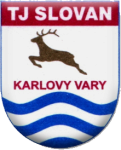 Podporují nás:                                  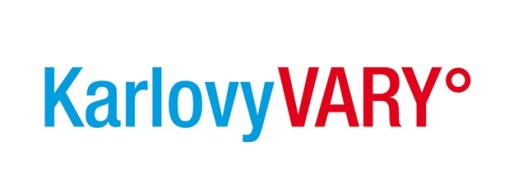 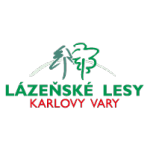 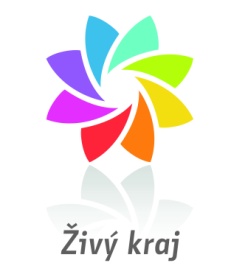 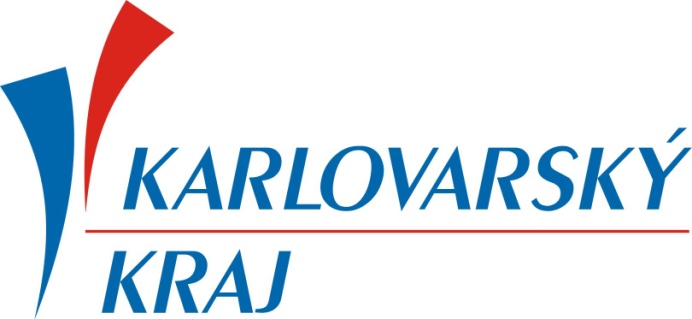 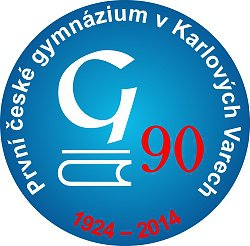 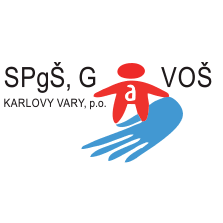 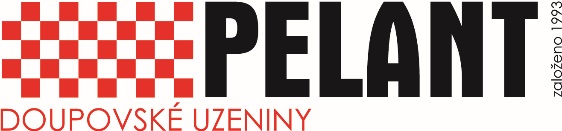 